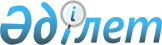 Об установлении квоты рабочих мест для трудоустройства лиц, состоящих на учете службы пробации
					
			Утративший силу
			
			
		
					Постановление акимата Каркаралинского района Карагандинской области от 2 декабря 2022 года № 366. Отменено постановлением акимата Каркаралинского района Карагандинской области от 3 октября 2023 года № 266
      Сноска. Отменено постановлением акимата Каркаралинского района Карагандинской области от 03.10.2023 № 266 (вводится в действие со дня его первого официального опубликования).
      Примечание ИЗПИ!
      Настоящее постановление вводится в действие с 01.01.2023.
      В соответствии c подпунктом 2) пункта 1 статьи 18 Уголовно-исполнительного кодекса Республики Казахстан от 5 июля 2014 года, подпунктом 7) статьи 18 Трудового кодекса Республики Казахстана от 23 ноября 2015 года, Законом Республики Казахстан от 23 января 2001 года "О местном государственном управлении и самоуправлении в Республике Казахстан", подпунктом 7), статьи 9 Закона Республики Казахстан от 6 апреля 2016 года "О занятости населения", Приказом Министра здравоохранения и социального развития Республики Казахстана от 26 мая 2016 года № 412 "Об утверждении Правил квотирования рабочих мест для трудоустройства граждан из числа молодежи, потерявших или оставшихся до наступления совершеннолетия без попечения родителей, являющихся выпускниками организаций образования, лиц, освобожденных из мест лишения свободы, лиц, состоящих на учете службы пробации" (зарегистрировано в Реестре государственной регистрации нормативных правовых актов № 13898), акимат Каркаралинского района ПОСТАНОВЛЯЕТ:
      1. Установить квоту рабочих мест для трудоустройства лиц, состоящих на учете службы пробации по Каркаралинскому району на 2023 год согласно приложению.
      2. Контроль за исполнением настоящего постановления возложить на курирующего заместителя акима района.
      3. Настоящее постановление вводится в действие с 01 января 2023 года. Перечень организаций Каркаралинского района, для которых устанавливается квота рабочих мест для трудоустройства лиц, состоящих на учете службы пробации уголовно-исполнительной системы
					© 2012. РГП на ПХВ «Институт законодательства и правовой информации Республики Казахстан» Министерства юстиции Республики Казахстан
				
      Аким Каркаралинского района

Е. Құсайын
Приложение
к постановлению акимата
Каркаралинского района
от "02" декабря 2022 года
№ 366
№
Наименование организации
Списочная численность работников
Размер квоты (%) от списочной численности работников
Количество рабочих мест для лиц, состоящих на учете службы пробации уголовно-исполнительной системы
1
Индивидуальный предприниматель "Кабишев Бауржан Саятович"
10
1
1
2
Крестьянское хозяйство "Айбол"
11
1
1
3
Индивидуальный предприниматель "Игликова"
10
1
1
4
Крестьянское хозяйство "Гулим"
10
1
1